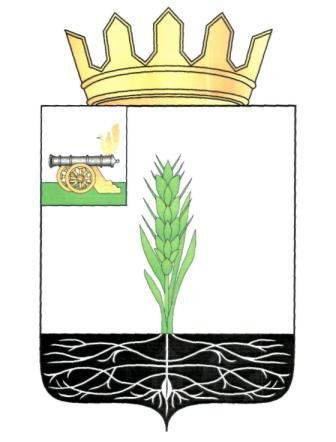 АДМИНИСТРАЦИЯ МУНИЦИПАЛЬНОГО ОБРАЗОВАНИЯ 
«ПОЧИНКОВСКИЙ РАЙОН» СМОЛЕНСКОЙ ОБЛАСТИП О С Т А Н О В Л Е Н И Е В соответствии с Федеральным законом от 5 декабря 2005 года № 154-ФЗ     «О государственной службе российского казачества»Администрация муниципального образования «Починковский район» Смоленской области      п о с т а н о в л я е т:Утвердить прилагаемое Положение о порядке финансирования муниципальной или иной службы членов казачьих обществ в муниципальном образовании «Починковский район» Смоленской области.Глава муниципального образования«Починковский район» Смоленской области                                            А.В. ГолубПОЛОЖЕНИЕо порядке финансирования муниципальной или иной службычленов казачьих обществ в муниципальном образовании «Починковский район» Смоленской области1.	Настоящее Положение разработано в соответствии с Федеральным законом от 5 декабря 2005 года № 154-ФЗ «О государственной службе российского казачества» в целях установления порядка финансирования муниципальной или иной службы членов хуторских, станичными, городских, районных (юртовых), окружных (отдельских) казачьих обществ (далее – казачьи общества) в муниципальном образовании «Починковский район» Смоленской области.2.	Финансирование расходов, связанных с муниципальной или иной службой членов казачьих обществ осуществляется за счет средств бюджета муниципального образования «Починковский район» Смоленской области (далее - местный бюджет).3.	Финансирование муниципальной или иной службы членов казачьих обществ осуществляется в соответствии с требованиями действующего законодательства на основании договоров (соглашений), заключенных Администрацией муниципального образования «Починковский район» Смоленской области с казачьими обществами (далее – договор) при условии, что  казачьи общества внесены в государственный реестр казачьих обществ в Российской Федерации и зарегистрированы на территории Смоленской области. 4.	В договоре определяется порядок финансового обеспечения расходных обязательств, связанных с оказанием членами казачьих обществ содействия органам местного самоуправления муниципального образования «Починковский район» Смоленской области в осуществлении установленных задач и функций.5.	Финансовое обеспечение расходных обязательств, связанных с реализацией договоров осуществляется в установленном порядке в пределах ассигнований местного бюджета, предусмотренных на обеспечение деятельности Администрации муниципального образования «Починковский район» Смоленской области на соответствующий финансовый год. от23.12.2022№0167-адмОб утверждении Положения о  порядке финансирования муниципальной или иной службы членов казачьих обществ в муниципальном образовании «Починковский район» Смоленской областиУТВЕРЖДЕНО постановлением Администрации муниципального образования «Починковский район» Смоленской области от  ___________2022 № ____